……./……/…….Fakülteniz………………….…………………………………..…..bölümü…	sınıfında……………………………..……...numara ile öğrenim görmekteyim.(İstenilen belgenin hangi kurum tarafından istendiği ve içerisinde hangi bilgilerin yer alacağını aşağıya ayrıntılı bir şekilde belirtiniz.)……………………………………………………………………………………………………………………………………………………………………………………………………………………………………………………………………………………………………………………………………………………………………………………………………………………………………………………………………………………………………………………………………....……………………………………………………………………………………………………………………………………………………………………………………………………………… Gereğini bilgilerinize arz ederim.ÖğrencininAdı-Soyadı ve İmzası:Adres:Cep Tel :Namık Kemal Mah. Kampüs Cad. NO:1	59030 – TEKİRDAĞTelefon: (0 282) 250 26 25 - Faks: (0 282) 250 99 25e-posta :fef@nku.edu.tr Elektronik Ağ : http://fened.nku.edu.tr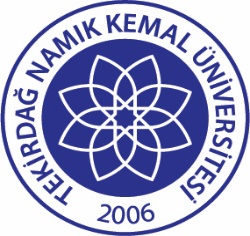 TNKÜFEN EDEBİYAT FAKÜLTESİ BELGE İSTEME FORMUDoküman No:EYS-FRM-180TNKÜFEN EDEBİYAT FAKÜLTESİ BELGE İSTEME FORMUHazırlama Tarihi:28.12.2021TNKÜFEN EDEBİYAT FAKÜLTESİ BELGE İSTEME FORMURevizyon Tarihi:--TNKÜFEN EDEBİYAT FAKÜLTESİ BELGE İSTEME FORMURevizyon No:0TNKÜFEN EDEBİYAT FAKÜLTESİ BELGE İSTEME FORMUToplam Sayfa Sayısı:1